14.04.2020 г .Русский язык 1-А классТема:  «Развитие речи. Составление развёрнутого ответа на вопрос.Ударные и безударные гласные звуки.»1.Изучение нового материала— Послушайте стихотворение поэта Александра Шибаева. Чтение стихотворения заранее подготовленным учеником.Ударный слог, ударный слог!Он назван так недаром.Эй, невидимка — молоток —Отметь его ударом.И молоток стучит, стучит,И чётко речь моя звучит.Следи за поведеньем молотка.Держи в руках его озорника.Этот невидимка говорит:Силачом слыву недаром,Выделяю слог ударом.— О чём это стихотворение? (Об ударном слоге.)Укажите ударный слог в словах.Квартира, дом, друзья, цветы, торты.Какой буквой обозначен ударный гласный звук в каждом слове? Какими буквами обозначены гласные звуки, на которые не падает ударение?В каком слове ударение не ставится? Почему? (Ударение не ставится в слове дом, потому что это односложное слово.)https://www.youtube.com/watch?time_continue=447&v=qMk8lCvWp_0&feature=emb_logohttps://yandex.ru/video/preview/?filmId=10737345267314683124&from=tabbar&parent-reqid=1586361497690002-596703397525144025400154-production-app-host-man-web-yp-171&text=развитие+речи+составление+развёрнутого+ответа+на+вопрос+1+класс+презентацияРабота с учебником (с. 63, упр. 1) Письменно.— Прочитайте выразительно стихотворение И. Сурикова.Постарайтесь определить тему текста.Прочитайте слова с буквой ё.Объясните, почему буква ё обозначает всегда ударный гласный звук.Спишите первое предложение в стихотворной форме. Обозначьте в словах ударение.Назовите слова, в которых вы не поставили ударение. Знакомство с памяткой (учебник, с. 134)Работа с учебником (с. 63, упр. 2) Устно.— Пользуясь памяткой, постарайтесь объяснить, какой гласный звук в каждом слове ударный, а какой безударный.Прочитайте рубрику «Сведения о языке».Какие гласные называют ударными? (Ударные гласные — это гласные звуки в ударных словах.)Какие гласные называют безударными? (Безударные гласные — это гласные звуки в безударных слогах.)Работа по учебнику (с. 64, упр. 3) Устно— Прочитайте скороговорку. Постарайтесь произнести её в быстром темпе.Написание каких слов в скороговорке отличается от их произношения?Определите безударный гласный звук в каждом двусложном слове.Будьте внимательны: безударный гласный звук в слове может обозначаться разными буквами.Работа по учебнику (с. 64, упр. 4) Спиши.— Рассмотрите рисунки.Спишите слово сова.Поставьте в слове ударение. Назовите безударный гласный звук.Обратите внимание, что произношение и написание слова сова отличаются.Прочитайте рубрику «Обрати внимание».Постарайтесь сделать вывод. (Слово совы — это проверочное слово. Слово сова — это проверяемое слово.)Подумайте, почему гласную букву в безударном слоге слова сова надо проверять?Что для этого надо сделать?Работа по учебнику (с. 65, упр. 5) .Запишите любые две пары.— Прочитайте пары слов.Прочитай правило и выучи с. 66Работа по учебнику (с. 66, упр. 7) Устно.Подберите проверочное слово.Работа по учебнику (с. 67, упр. 10) Спиши.Подбери к каждому проверочному слову проверяемое, для этого измени слово так, чтобы ударный гласный стал безударным.14.04.2020г.Математика 1-А классТема :  «Прием сложения вида + 7. Приемы сложения вида *+ 8, *+ 9.»Работа по учебнику— Рассмотрите рисунок на с. 70.https://infourok.ru/prezentaciya-po-matematike-na-temu-sluchai-slozheniya-vida-klass-780028.html— Сколько на рисунке синих кругов? Сколько красных?— Как к 9 будем прибавлять 7? (Будем прибавлять к 9 синим кругам 7 красных кругов по частям. Сначала прибавим 1, чтобы дополнить число 9 до 10, а потом прибавим еще 6, так как 7 — это 1 и 6. 9 + 1 = 10, 10 + 6 = 16. Значит, 9 + 7 = 16.)(По аналогии  разбираются остальные примеры +8, +9.)— Рассмотрите примеры в рамочке.— Чем похожи эти равенства? (Второе слагаемое равно 7.)— Как изменяется первое слагаемое? (Уменьшается на 1.)— Как изменяется сумма при уменьшении первого слагаемого? (Тоже уменьшается на 1.)— Закройте ответы последних двух равенств.— Как, используя равенство 9 + 7 = 16, можно найти закрытые ответы?Работа по учебнику№ 1 (с. 70).Письменно.(Первая строка — с комментированием.)№ 2 (с. 70).— Сравните две краткие записи.Было — 6 к.Съели — 4 к.Осталось — ?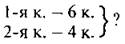 — Какая краткая запись подходит к решению задачи?— Какое слово в вопросе указывает на то, что задача решается сложением?— Запишите решение задачи в тетрадях самостоятельно. (Проверка.)№ 3 (с. 70).— Прочитайте задачу.— Что значит “тяжелее”?— Назовите условие задачи.— Назовите вопрос задачи.— Что вы заметили? (Сначала записан вопрос, а потом условие.)— Как узнать, на сколько одно число больше или меньше другого?— Можем ли мы сразу ответить на вопрос задачи?— Что надо узнать сначала? Что узнаем потом?Объясните, как к числу прибавить 8, 9.(Учебник с.71)Запиши и запомни случаи сложения.*№ 4 (с. 70).Устно.№ 6 (с.71) Устно.(Самостоятельное выполнение.) (“Проверь себя” (учебник, с. 70, 71). 14.04.2020 г.Литературное чтение  1-А классТема:  «Произведения К.Ушинского  и Л.Толстого.Оценка планируемых достижений.»Изучение нового материалаЛев Николаевич Толстой (28 августа (9 сентября) 1828 г., усадьба Ясная Поляна Тульской губернии – 7 (20) ноября 1910 г., станция Астапово (ныне станция «Лев Толстой») Рязано-Уральской ж. д.; похоронен в Ясной Поляне), граф, русский писатель, член-корреспондент (1873), почётный академик (1900) Петербургской АН.«Радостный период детства». Толстой был четвёртым ребёнком в большой дворянской семье. Его мать, урождённая княжна Волконская, умерла, когда Толстому не было ещё двух лет, но, по рассказам членов семьи, он хорошо представлял себе «её духовный облик»: некоторые черты матери (блестящее образование, чуткость к искусству, склонность к рефлексии) и даже портретное сходство Толстой придал княжне Марье Николаевне Болконской («Война и мир»). Отец Толстого, участник Отечественной войны, запомнившийся писателю добродушно-насмешливым характером, любовью к чтению, к охоте (послужил прототипом Николая Ростова), тоже умер рано (1937). Воспитанием детей занималась дальняя родственница Т. А. Ергольская, имевшая огромное влияние на Толстого: «… она научила меня духовному наслаждению любви». Детские воспоминания всегда оставались для Толстого самыми радостными: семейные предания, первые впечатления от жизни дворянской усадьбы служили богатым материалом для его произведений, отразились в автобиографической повести «Детство».https://yandex.ru/video/preview/?filmId=13138782119119163630&from=tabbar&reqid=1586604463085537-320651769846609551701666-vla1-2006-V&text=произведения+к+ушинского+%22жалобы+зайчика%22+и+л+толстого+%22лиса+и+журавль%22+обобщение+презентация+1+классЧтение произведений из рубрики «Из старинных книг» на с. 58–59 учебника.– Прочтите название сказки Л. Толстого.– Почему зайцы жаловались на свою жизнь?– Что они решили сделать?– Почему зайцы передумали топиться?– Чему учит сказка Л. Толстого «Зайцы и лягушки»?Константин Дмитриевич Ушинский (1824–1870) в начале своей карьеры получил юридическое образование в Московском государственном университете. Чуть позже стал работать по приглашению в Гатчинском сиротском институте и Смольном институте. В Смольном институте он провёл несколько реформ. Работал за границей.Ушинский оказал большое влияние на формирование детской литературы в 60-х гг. ХХ века и на дальнейшее ее развитие.Созданные им учебные книги «Детский мир» (1861) и «Родное слово» (1864) предназначались не только для школы, но и для семьи. Для этих книг Ушинский щедро отбирал сказки, песни, прибаутки, пословицы, поговорки, загадки, а также литературную прозу и поэзию.К. Д. Ушинский – великий русский педагог.https://yandex.ru/video/preview/?filmId=15655656217089282851&from=tabbar&parent-reqid=1586604620080743-1406858700508895800300356-prestable-app-host-sas-web-yp-100&text=произведения+к+ушинского+%22жалобы+зайчика%22+и+л+толстого+обобщение+презентация+1+класс– Прочтите название сказки К. Ушинского. Как вы думаете, о ком это произведение?Учитель читает выразительно сказку «Гусь и журавль» К. Ушинского.– Зачитайте строки, в которых гусь хвалит себя.– Что ответил ему журавль?– Зачитайте слова журавля.– Чему учит нас эта сказка?– Прочтите предложение, которое может служить выводом из сказки К. Ушинского «Гусь и журавль».Самостоятельная работа.«Проверь себя»  с.62. Письменно.14.04.2020г.Технология 1-А классТема: «Настроение весны. Что такое колорит? Праздники и традиции весны. Какие они?»Оборудование: цветная бумага, инструменты, рабочие подкладочные доски, клей, образцы поделок. Ход урока Работа по теме урока. 1. Работа с учебником с. 60 – 61 2. Практическая работа - Организация рабочего места - Изготовление изделия 1. Анализ образца изделия (жар-птицы).https://www.youtube.com/watch?v=ocAdz448ZKM— Какие композиции вам больше нравятся? (Аппликации в рамках или без рамок.) Почему? — Помогает ли украшение (отделка) рамок передать или подчеркнуть настроение  композиции? — Что передаёт настроение в рамках: форма, цвет, размер деталей отделки? (Главным образом цвет.) — Какими способами можно изготовить детали? (Разметить по шаблонам, нарисовать и вырезать, использовать готовые.) 2. Планирование 1) Вырезать основу птицы с помощью отпечатка своей руки. 2) Изготовить детали оформления . 3) Составить орнамент . 4) Наклеить детали на рамку. 3. Самостоятельная работа выполняется с опорой на план и рисунки последовательности изготовления аппликации в рамке.